     Sheboygan County Dairy Promotion Assoc.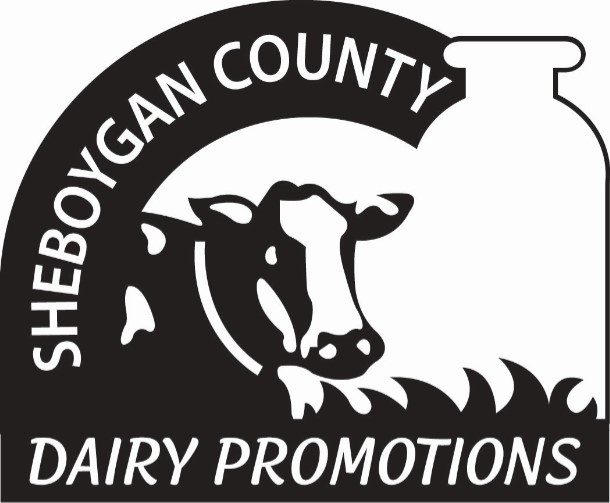                     5 University Drive, Sheboygan, WI 53081  920-453-5902      Like us on Facebook                 sheboygancountydairypromotion.com                                        The Sheboygan County Dairy Promotions Association is offering one $1000 scholarship and one $500 scholarship to Sheboygan County high school seniors enrolling in a post high school education program or those currently enrolled in their first year of post- or secondary education.EligibilityApplicant must be a high school senior or post high school student in their first year of higher education to be eligible to apply.The applicant must be entering an Agriculture or Food Science related field of study.Educational institution/program that is any professional technical, vocational, 2-year or      4-year college to training equivalent or at least one year in school length.Applicant must be available for an interview if deemed necessary by the Sheboygan County Dairy Promotion Association.Applicant must provide a photo and a self-introduction with future career goals to the committee with the application.    Photo and self-introduction, of the scholarship winners will be posted on our Facebook page/Website. Scholarship recipients are requested to volunteer at the Breakfast on the Farm event on June 17th, 2023 and at the Sheboygan County Fair.   To volunteer, go to website    www.sheboygancountydairypromotion.com   prior to the breakfast and signup on the Volunteer Tab.  Notification of scholarship winners will be made by:  sending a letter to the winning student(s), notifying the student’s high school and be posted on SCDPA facebook and website.   Return application by May 1, 2023 to Treasurer- Kim Gartman     kimbermay@hotmail.com Scholarship money will be dispensed in January for the spring semester after proof of enrollment is provided by the student.Please send to Treasurer – Kim Gartmankimbermay@hotmail.com Scholarship money will go directly to the winner’s school of choice. Any changes to the questions in the document other than your answer will automatically disqualify you. We are leaving this in an easy format for your conveniencePage 1             Sheboygan County Dairy Promotion Assoc.                    5 University Drive, Sheboygan, WI 53081  920-453-5902      Like us on Facebook                 sheboygancountydairypromotion.com                                        Sheboygan CountyDairy Promotions AssociationScholarship Application	Please print or type:Name:	 Age:  ______ Birth date:  	  Address:	 City:  __________________ Zip: 	Parent or Guardian	 Phone:	High School attending:  	Name and address of school where scholarship will be used:  	Field of study:  	Information: (additional pages may be used)Please list the dairy promotion activities that you have participated in on the local and county level, individually or with your club.  (Examples: family farms, jobs, dairy posters, window displays, farm tours, Breakfast on the Farm, Food for America, etc.)  (25 pts)   Page 2List any leadership opportunities you have had in promoting dairy products and the dairy industry.  (25 pts)   List extracurricular or service activities you have participated in including number of years and offices held.  (i.e. 4-H, Scouts, FFA, church or sports) (10 pts)Please list awards and accomplishments.  (5 pts)On a separate sheet of paper, please answer the following in 100 words or less – describe your feelings about the dairy industry and promoting its products.  (30 pts)Page 3                          Sheboygan County Dairy Promotions Association ScholarshipApplication Rating SheetApplicant’s Name:  	4-H Club/FFA Chapter/School:  			Possible ScoreEssay:  Importance of the dairy industry and promoting its productsComments:  			30 	Participation in dairy promotion activitiesComments:  			25	Leadership role in dairy promotion activitiesComments:  			25 	Extracurricular and service activitiesComments:  			10 	Awards and accomplishmentsComments:  			5 	Quality of Application (grammar, spelling, neatness, etc.)Comments:  			5 			100Reviewed by:  		Total 	Page 4